ДОРОЖНАЯ КАРТАСтруктурно-функциональная модель повышения квалификации, переподготовки и научно-методического сопровождения педагогов общеобразовательных учреждений для работы в условиях инклюзивного обученияна июнь, июль, август 2017 года * Сроки прохождения обучения могут быть скорректированы. * * Программы разрабатываются индивидуально для каждого типа образовательного учреждения.Сопровождение образовательного процесса обеспечивают высококвалифицированный профессорско-преподавательский состав Института:Михаленкова Ида Антоновна, кандидат психологических наук, доцент, заслуженный работник высшей школы РФПискун Ольга Юрьевна, кандидат психологических наук , руководитель ресурсного центра сопровождения обучающихся с ОВЗ, доцентКузь Наталья Александровна, кандидат педагогических наук, доцентПтушкин Геннадий Сергеевич, кандидат технических наук, доцент Беляева Ольга Леонидовна, кандидат педагогических наук, доцентФайзуллаева Елена Дмитриевна, кандидат психологических наук, доцентМёдова Наталия Анатольевна, кандидат педагогических наук, учитель-дефектолог(логопед) высшей категорииГетман Наталья Викторовна, кандидат психологических наук, педагог-психологКарпенко Алла Аркадьевна, преподаватель высшей квалификационной категорииЛошкарева Любовь Александровна, преподаватель высшей квалификационной категорииОдинокова Наталья Александровна, преподаватель высшей квалификационной категории, доцентКардаш Яна Александровна, кандидат педагогических наук, доцентАпанасенко Татьяна Викторовна, преподаватель высшей квалификационной категорииЗаржецкая Юлия Михайловна, педагог-психологСтоимость обучения рассчитывается индивидуально, исходя из выбранной формы обучения, количества часов по программе (от 36 до 144 часов), количества слушателей и удаленности региона.Выездные (очные) курсы на территории Заказчика: стоимость от 3000 рублей для каждого слушателя.Дистанционное обучение на рабочем месте Заказчика: стоимость курсов повышения квалификации от 2900 рублей, профессиональной переподготовки от 12000 рублей для каждого слушателя.Вебинар на рабочем месте Заказчика:  стоимость от 1500 рублей для каждого слушателя. Научно-методическое сопровождение деятельности руководителей и методистов ОО, воспитателей, педагогов доп. образования, дефектологов (логопедов, психологов, сурдопедагогов, тифлопедагогов, олигофренопедагогов)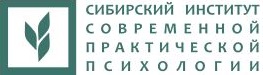 ЧАСТНОЕ УЧРЕЖДЕНИЕ ДОПОЛНИТЕЛЬНОГО ПРОФЕССИОНАЛЬНОГО ОБРАЗОВАНИЯ СИБИРСКИЙ ИНСТИТУТ ПРАКТИЧЕСКОЙ ПСИХОЛОГИИ, ПЕДАГОГИКИ И СОЦИАЛЬНОЙ РАБОТЫ633009 г. Новосибирск, ул. Никитина д. 20. Оф. 104e-mail sispp_nsk@mail.ru, тел.: 8-800-770-08-83 звонок бесплатный, сайт: sispp.ru№ п/пТемаФорма обученияВид обученияДокумент об образованииСроки реализацииI уровень: Дошкольное образованиеI уровень: Дошкольное образованиеI уровень: Дошкольное образованиеI уровень: Дошкольное образованиеI уровень: Дошкольное образование1Современные технологии инклюзивного образования детей с ОВЗ в ДОО-Очное/Выездное/ Дистанционное обучение-ВебинарПовышение квалификации /Профессиональная переподготовкаУдостоверение о повышении квалификации/Диплом о профессиональной переподготовкеИюньИюльАвгуст*2Актуальные вопросы обучения и воспитания детей с ОВЗ в условиях инклюзии в рамках ФГОС ДО-Очное/Выездное обучение-ВебинарПовышение квалификацииУдостоверение о повышении квалификацииИюль*3Психолого- педагогическое сопровождение  детей с ОВЗ в условиях реализации ФГОС ДО-Очное/Выездное обучение-ВебинарПовышение квалификацииУдостоверение о повышении квалификацииИюльАвгуст*4Коррекционно-педагогическое сопровождение детей с ОВЗ в современных образовательных условиях  (УО(ИН), ЗПР, нарушениями речи, зрения, слуха, ОДА, РАС, комплексными нарушениями )-Очное/Выездное обучение-Вебинар/СеминарПовышение квалификацииУдостоверение о повышении квалификацииИюнь*5Педагогика и психология инклюзивного образования-Очное/Выездное/ Дистанционное обучениеПрофессиональная переподготовкаДиплом о профессиональной переподготовкеИюньАвгуст*6Особенности психолого-педагогического исследования детей с ОВЗ (УО(ИН), ЗПР, нарушениями речи, зрения, слуха, ОДА, РАС, комплексными нарушениями)-Очное/Выездное обучение-Вебинар/Семинар-Мастер-классПовышение квалификацииУдостоверение о повышении квалификацииИюльАвгуст*7Проектирование АООП в группах комбинированной и компенсирующей направленности (для детей с ОВЗ: УО(ИН), ЗПР, нарушениями речи, зрения, слуха, ОДА, РАС ) -Вебинар-СеминарПовышение квалификацииУдостоверение о повышении квалификацииИюль*8Ассистивные технологии сопровождения детей с ОВЗ в условиях реализации ФГОС ДО (УО(ИН), ЗПР, нарушениями речи, зрения, слуха, ОДА, РАС, комплексными нарушениями)-Очное/Выездное обучение-Вебинар-СеминарПовышение квалификацииУдостоверение о повышении квалификацииИюль*9Психологическое сопровождение и специальная педагогическая помощь семьям, воспитывающим детей с ОВЗ и детей-инвалидов-Очное/Выездное обучение-СеминарПовышение квалификацииУдостоверение о повышении квалификацииИюнь*10Организация деятельности ПМПк  ДОО в рамках реализации  ФГОС ДО для детей с ОВЗ-Очное/Выездное обучение-ВебинарПовышение квалификацииУдостоверение о повышении квалификацииИюньИюль*11Коррекция дидактогений у детей с ОВЗ, обучающихся в системе ДО-Очное/Выездное обучение-ВебинарПовышение квалификацииУдостоверение о повышении квалификацииИюльАвгуст*12Воспитатель групп комбинированной и компенсирующей направленности-Очное/Выездное/ Дистанционное обучение-ВебинарПовышение квалификации /Профессиональная переподготовкаУдостоверение о повышении квалификации/Диплом о профессиональной переподготовкеИюньАвгуст*13Методическая работа и инклюзивная практика в ДОО-Очное/Выездное/ Дистанционное обучение-ВебинарПовышение квалификации /Профессиональная переподготовкаУдостоверение о повышении квалификации/Диплом о профессиональной переподготовкеИюнь*II уровень: НОО и ОООII уровень: НОО и ОООII уровень: НОО и ОООII уровень: НОО и ОООII уровень: НОО и ООО1Инклюзивное образование: теория и практика-Очное/Выездное/ Дистанционное обучение-ВебинарПовышение квалификации /Профессиональная переподготовкаУдостоверение о повышении квалификации/Диплом о профессиональной переподготовкеИюль*2Технологии инклюзивного образования детей с ОВЗ-Очное/Выездное/ Дистанционное обучение-ВебинарПовышение квалификации /Профессиональная переподготовкаУдостоверение о повышении квалификации/Диплом о профессиональной переподготовкеИюньИюль*3Педагогика и психология инклюзивного образования-Очное/Выездное/ Дистанционное обучениеПрофессиональная переподготовкаДиплом о профессиональной переподготовкеИюньАвгуст*4Дефектологический подход в обучении детей с ОВЗ-Вебинар-СеминарПовышение квалификацииУдостоверение о повышении квалификацииИюнь*5Актуальные вопросы обучения и воспитания детей с ОВЗ в условиях инклюзии в рамках ФГОС Семинар-ВебинарПовышение квалификацииУдостоверение о повышении квалификацииИюль*6Психолого- педагогическое сопровождение образования детей с ОВЗ в соответствии с ФГОС ООО-Очное/Выездное/ Дистанционное обучение-ВебинарПовышение квалификации /Профессиональная переподготовкаУдостоверение о повышении квалификации/Диплом о профессиональной переподготовкеИюльАвгуст*7Особенности психолого-педагогического исследования детей с ОВЗ (УО(ИН), ЗПР, нарушениями речи, зрения, слуха, ОДА, РАС, комплексными нарушениями)-Очное/Выездное обучение-Вебинар/Семинар-Мастер-классПовышение квалификацииУдостоверение о повышении квалификацииИюльАвгуст*8Адаптация основной образовательной программы начального общего образования для детей с ограниченными возможностями здоровья-Очное/Выездное обучение-ВебинарПовышение квалификацииУдостоверение о повышении квалификацииИюль*9Возможности современных технологий психологического сопровождения обучающихся с ограниченными возможностями здоровьяОчное/Выездное обучениеПовышение квалификацииУдостоверение о повышении квалификацииИюнь*10Алгоритм проектирования АООП НОО для учащихся с ОВЗ-Вебинар-СеминарПовышение квалификацииУдостоверение о повышении квалификацииИюльАвгуст*11Проектирование коррекционного компонента ООП НОО-Вебинар-СеминарПовышение квалификацииУдостоверение о повышении квалификацииИюньИюль*12Формирование системы оценки достижения обучающимися планируемых результатов освоения АООП начального общего образования-Вебинар-СеминарПовышение квалификацииУдостоверение о повышении квалификацииИюнь*13Организация деятельности ТПМПК и ПМПк в рамках реализации  ФГОС для детей с ОВЗ-Очное/Выездное обучение-ВебинарПовышение квалификацииУдостоверение о повышении квалификацииИюньИюль*14Тьюторское сопровождение детей с ОВЗ в инклюзивном образовании в условиях реализации ФГОС-Очное/Выездное/ Дистанционное обучение-ВебинарПовышение квалификации /Профессиональная переподготовкаУдостоверение о повышении квалификации/Диплом о профессиональной переподготовкеИюльАвгуст*15Коррекция дидактогений у детей с ОВЗ, обучающихся в системе ОО-Очное/Выездное обучение-ВебинарПовышение квалификацииУдостоверение о повышении квалификацииИюнь*16Образование детей с ОВЗ в условиях стандартизации НОО -Вебинар-СеминарПовышение квалификацииУдостоверение о повышении квалификацииИюньАвгуст*17Организация и содержание деятельности психолога (педагога) с детьми с ОВЗ в современном образовательном пространстве-Семинар-ВебинарПовышение квалификацииУдостоверение о повышении квалификацииИюль*18Мониторинг эффективности инклюзивной практики-Семинар-ВебинарПовышение квалификацииУдостоверение о повышении квалификацииИюньИюль*III уровень: СПО и ВО**III уровень: СПО и ВО**III уровень: СПО и ВО**III уровень: СПО и ВО**III уровень: СПО и ВО**1Инклюзивное образование: теория и практика-Очное/Выездное/ Дистанционное обучение-ВебинарПовышение квалификации /Профессиональная переподготовкаУдостоверение о повышении квалификации/Диплом о профессиональной переподготовкеИюньАвгуст*2Современные аспекты организации инклюзивной образовательной среды в сфере СПО/ВО-Очное/Выездное обучение-ВебинарПовышение квалификацииУдостоверение о повышении квалификацииИюльАвгуст*3Адаптация студента-инвалида к условиям обучения в учреждениях СПО/ВО-Очное/Выездное обучение-ВебинарПовышение квалификацииУдостоверение о повышении квалификацииИюньИюль*4Педагогика и психология инклюзивного образования-Очное/Выездное/ Дистанционное обучениеПрофессиональная переподготовкаДиплом о профессиональной переподготовкеИюнь*5Условия эффективности функционирования региональной системы инклюзивного профессионального образования на уровне СПО/ВО-Очное/Выездное/ Дистанционное обучение-ВебинарПовышение квалификации /Профессиональная переподготовкаУдостоверение о повышении квалификации/Диплом о профессиональной переподготовкеИюньАвгуст*6Особенности проектирования системы социально-психологического сопровождения в инклюзивном образовательном пространстве-Очное/Выездное обучение-ВебинарПовышение квалификацииУдостоверение о повышении квалификацииИюльАвгуст*7Возможности современных технологий психологического сопровождения обучающихся с ограниченными возможностями здоровья-Очное/Выездное обучениеПовышение квалификацииУдостоверение о повышении квалификацииИюнь*8Организация  учебного процесса в условиях инклюзии на уровне СПО/ВО-Очное/Выездное/ Дистанционное обучение-ВебинарПовышение квалификации /Профессиональная переподготовкаУдостоверение о повышении квалификации/Диплом о профессиональной переподготовкеИюньАвгуст*9Технология разработки содержания адаптированной основной образовательной программы для инвалидов и лиц ОВЗ с учетом нозологии на уровне СПО/ВО-Очное/Выездное обучениеПовышение квалификацииУдостоверение о повышении квалификацииИюльИюнь*10Политика инклюзивного образования в СПО/ВО-Очное/Выездное обучениеПовышение квалификацииУдостоверение о повышении квалификацииИюнь*11Тьюторское сопровождение инвалидов и лиц с ОВЗ с учетом нозологии на уровне СПО/ВО-Очное/Выездное обучение -Семинар-ВебинарПовышение квалификацииУдостоверение о повышении квалификацииИюльАвгуст*12Условия удовлетворения особых образовательных потребностей лиц с ОВЗ,  получающих профессиональное образование в условиях инклюзии-Очное/Выездное обучениеПовышение квалификацииУдостоверение о повышении квалификацииИюнь*НаименованиеСферыСтоимость1Научно-методическое сопровождение образовательных организаций с публикацией в научных журналах, сборниках трудов, изданием монографий, учебных пособий,  (организация конференций, семинаров, круглых столов, панельных дискуссий, мастер-классов и др.)ДО, НОО, ООО, СПО, ВООт 1500 рублей2Методическое сопровождение руководителей и методистов ОО, воспитателей, педагогов доп. образования, дефектологов (логопедов, психологов, сурдопедагогов, тифлопедагогов, олигофренопедагогов) в разработке АОП, АООП ДО, НОО, ООО, СПО, ВООт 3000 рублей3Разработка программ комплексного индивидуального развития ребенка:- диагностика уровня усвоения программного материала в соответствии с возрастом ребёнка и требованиями к результатам усвоения образовательной программы, принятой к работе в данном конкретном учреждении;-  выявление пробелов  в знаниях, рекомендации по их устранению;- независимая психолого- педагогическая диагностика уровня развития когнитивной, эмоционально- волевой и личностной сфер в соответствии с возрастом ребёнка;- помощь в выборе образовательного учреждения для ребёнка с нарушениями в развитии;- разработка программ коррекции  и развития когнитивных функций, эмоционально- волевой и личностной сфер, коррекции пробелов в знанияхДО, НОО, ООООт 3000 рублей4Разработка вариантов систем оценивания образовательных достижений детей при осуществлении инклюзивного образования:- разработка мониторинга достижений в соответствии с АОП, СИПР;- оформление Коррекционных дневников, качественная оценка достижений детей с ОВЗ, обучающихся в системе инклюзивного образованияДО, НОО, ООООт 3000 рублей5Рецензирование, отзывы на учебные пособия, методические разработки, программы, дидактические материалы, обеспечивающие инклюзивное образование- создание дидактических материалов, обеспечивающих успешное обучение детей с ОВЗ и инвалидностью (памятки, алгоритмы, опорные таблицы, индивидуальные задания (карточки) с различными видами и объемом помощи); - рецензирование АОП, АООП;- разработка комплекса занятий (уроков) в соответствии с АОП ДО, НОО, ООО, СПО, ВООт 1500 рублей6Формирование электронного образовательного ресурса (далее – ЭОР) по материалам методического опыта инклюзивных образовательных организаций; обеспечение доступа к ЭОР всех образовательных организаций, обучающих детей с ОВЗ и инвалидностью (программы,  методические  разработки, дидактические материалыДО, НОО, ООО, СПО, ВОПо договоренности7Консультации (очно, дистанционно): - Консультации по вопросам сопровождения лиц с ОВЗ на всех уровнях образования;- Консультации по вопросам составления АООП для лиц с ОВЗ и инвалидностью на всех уровнях образования;- Консультирование по организации деятельности лекотеки;- Индивидуальные консультации  для детей и их родителей (обобщение опыта организации взаимодействия с родителями с целью повышения их психолого-педагогической компетентности и социальной ответственности семьи)ДО, НОО, ООО, СПО, ВООт 1000 рублей8Сопровождение в подготовке публикаций, отражающих опыт инклюзивного образования (методические пособия, практические разработки, парциальные программы и др.)ДО, НОО, ООООт 1500 рублей9Научно-методическое сопровождение введения ФГОС образования обучающихся с ОВЗ на региональном уровне НООПо договоренности10Обобщение и популяризация опыта практической работы с детьми, имеющими    специальные образовательные потребности в ходе научных и практических семинаров, научно-практических конференцийДО, НОО, ОООПо договоренности11Разработка и апробация учебных программ, учебно-методических материалов с учетом инновационных технологий в области инклюзивного образованияДО, НОО, ООО, СПО, ВОПо договоренности